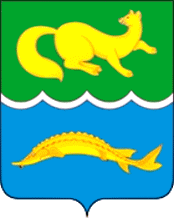 АДМИНИСТРАЦИЯ ВОРОГОВСКОГО СЕЛЬСОВЕТАТУРУХАНСКОГО РАЙОНАКРАСНОЯРСКОГО КРАЯ                                                                                                        ПОСТАНОВЛЕНИЕ 10.07.2015 	                                  с. Ворогово                                        № 22-пО внесении изменений и дополнений в постановление Администрации Вороговского сельсовета от 31.07.2013 № 62-п «Об утверждении административного регламента проведения проверок юридических лиц и индивидуальных предпринимателей при осуществлении муниципального жилищного контроля на территории Вороговского сельсовета»На основании протеста Прокуратуры Туруханского района от 15.06.2015 № 7/3-01/4-2015, руководствуясь пп. 3 ч. 2 ст. 14 Федерального закона № 294-ФЗ, статьёй 20 Устава Вороговского сельсоветаПостановляю:1. пп. 3 п. 2.2. Административного регламента изложить в следующей редакции:3) наименование юридического лица или фамилия, имя, отчество индивидуального предпринимателя, проверка которых проводится, места нахождения юридических лиц (их филиалов, представительств, обособленных структурных подразделений) или места фактического осуществления деятельности индивидуальными предпринимателями.2. Контроль за исполнением настоящего постановления оставляю за собой.3. Постановление вступает в силу в день, следующий за днём его официального опубликования в газете «Вороговский вестник».Глава администрацииВороговского сельсовета 					М.П. Пшеничников 